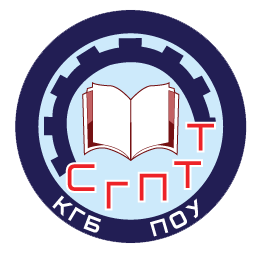 Информация о возможности приема заявлений и необходимости документов в электронной формеЗаявление и  требующиеся документы можно подать:1. Лично по адресу:  г.Советская Гавань, ул.Чкалова, дом 122. Через операторов почтовой связи общего пользования (далее - по почте)   заказным письмом с уведомлением о вручении  по адресу: 682800 Хабаровский край, г.Советская Гавань, ул.Чкалова, дом 12, Приёмная комиссия. Документы, направленные абитуриентом по почте, принимаются техникумом  при их поступлении не позднее установленных сроков.3. В электронной  форме.  Посредством электронной почты образовательной организации или электронной информационной системы организации, в том числе с использованием функционала официального сайта образовательной организации в информационно- телекоммуникационной сети «Интернет», или иным способом с использованием информационно-телекоммуникационной сети «Интернет».     Заявления и отсканированные документы (документ об образовании с приложением и ксерокопию паспорта: 1-ая страница + страница с пропиской) по электронной почте принимаются по электронному адресу: office@sgptt.ru (Необходимо помнить, что зачисление производится только по оригиналам документов, поэтому лучше подавать документы лично или присылать почтовым отправлением!)4. С использованием функционала (сервисов) региональных порталов государственных и муниципальных услуг, являющихся государственными информационными системами субъектов Российской Федерации, созданными органами государственной власти субъектов Российской Федерации (при наличии).Обращаем Ваше внимание на то, что заявления, оформленные ненадлежащим образом, неразборчиво и с незаполненными графами, к рассмотрению не принимаются!Внимание!Приемная комиссия оставляет за собой право не принять документы, отправленные поступающим, если они не соответствуют установленным Правилам   приема в КГБ ПОУ СГПТТ.